Рекомендации для родителей группа №5Приложение 1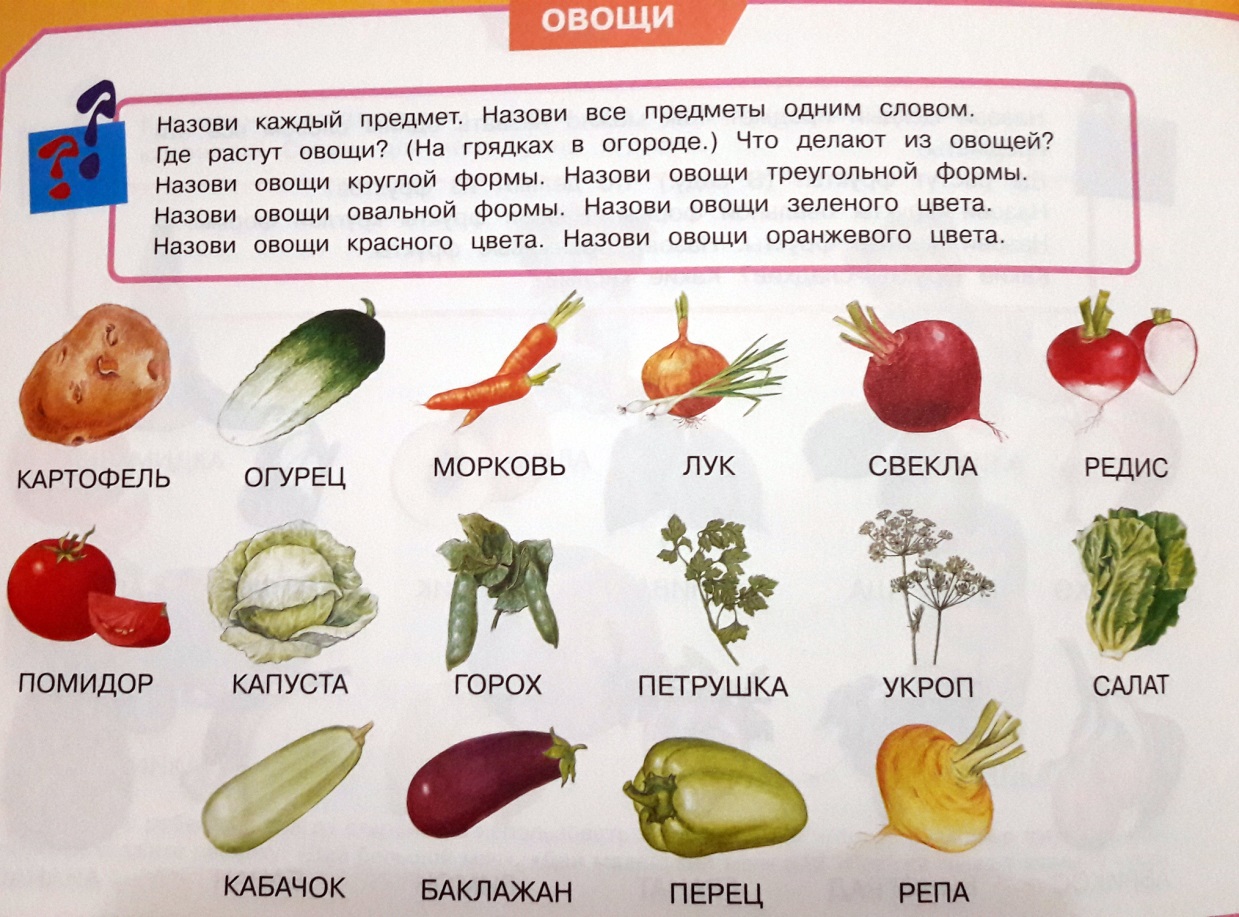 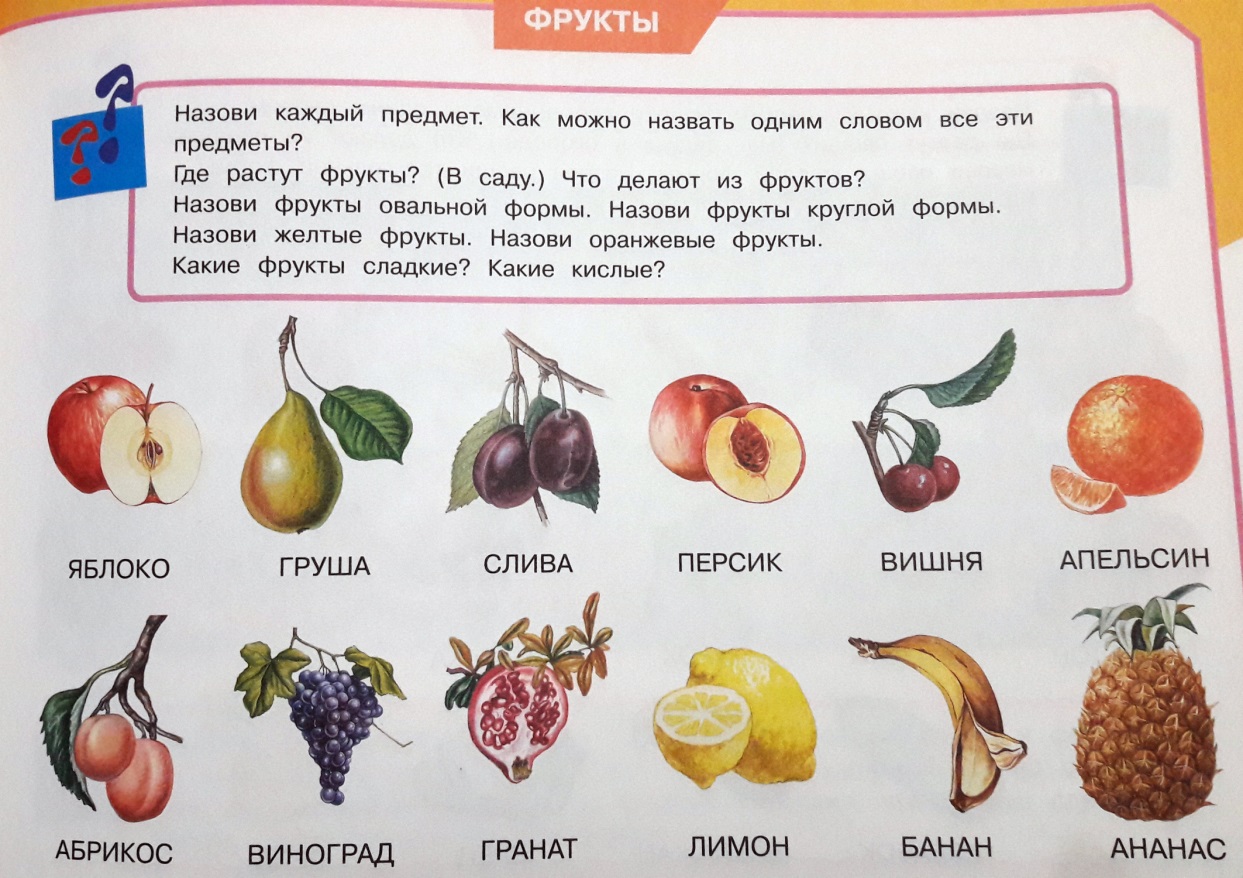 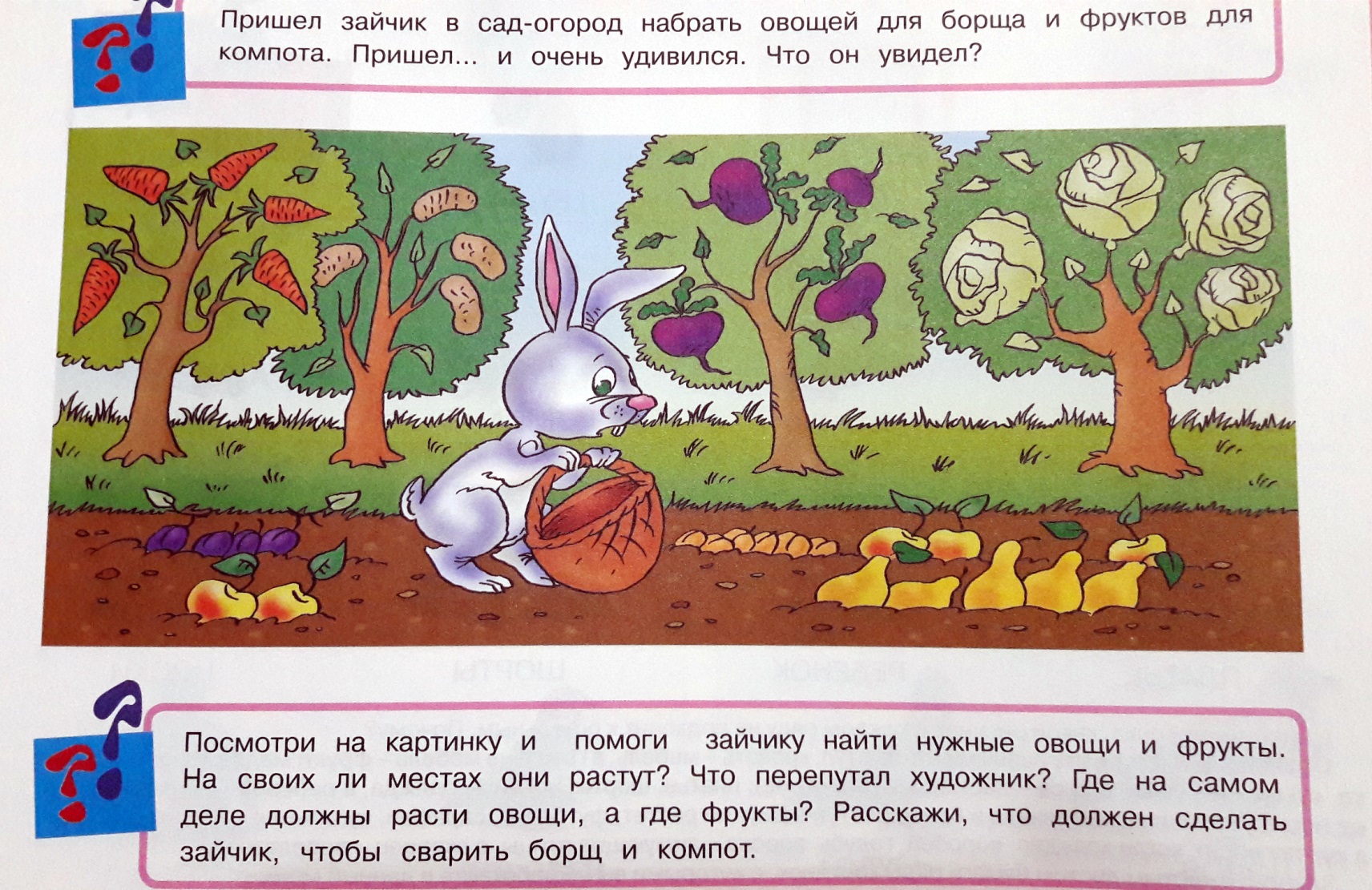 Приложение 2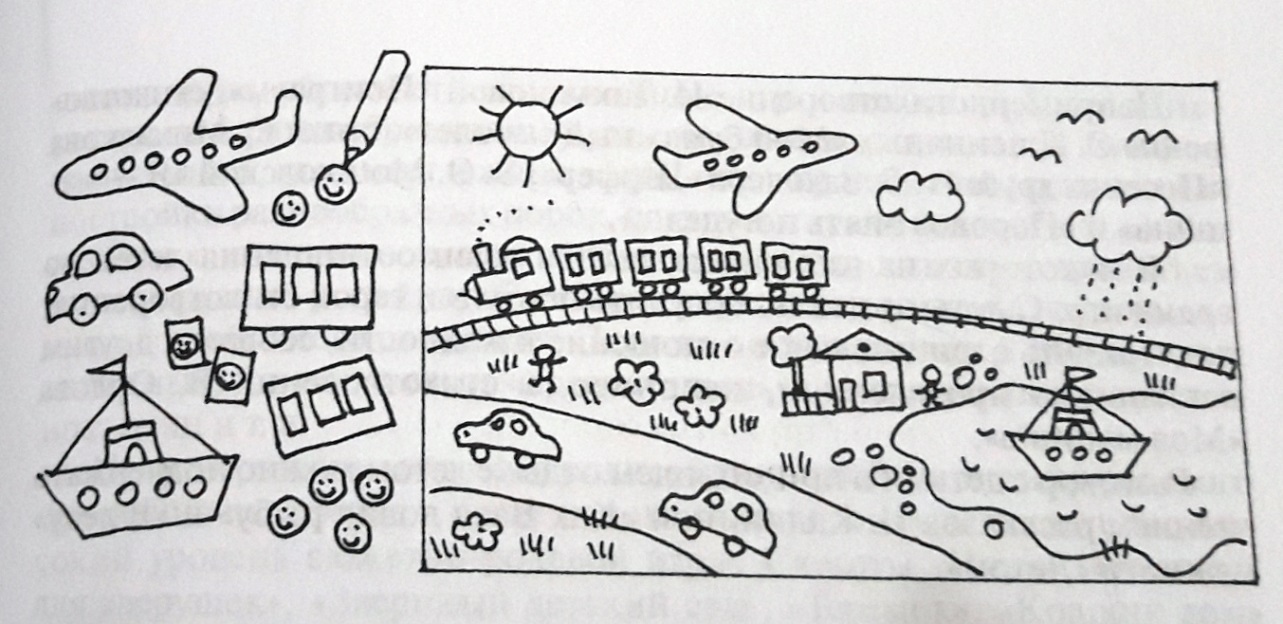 Приложение 3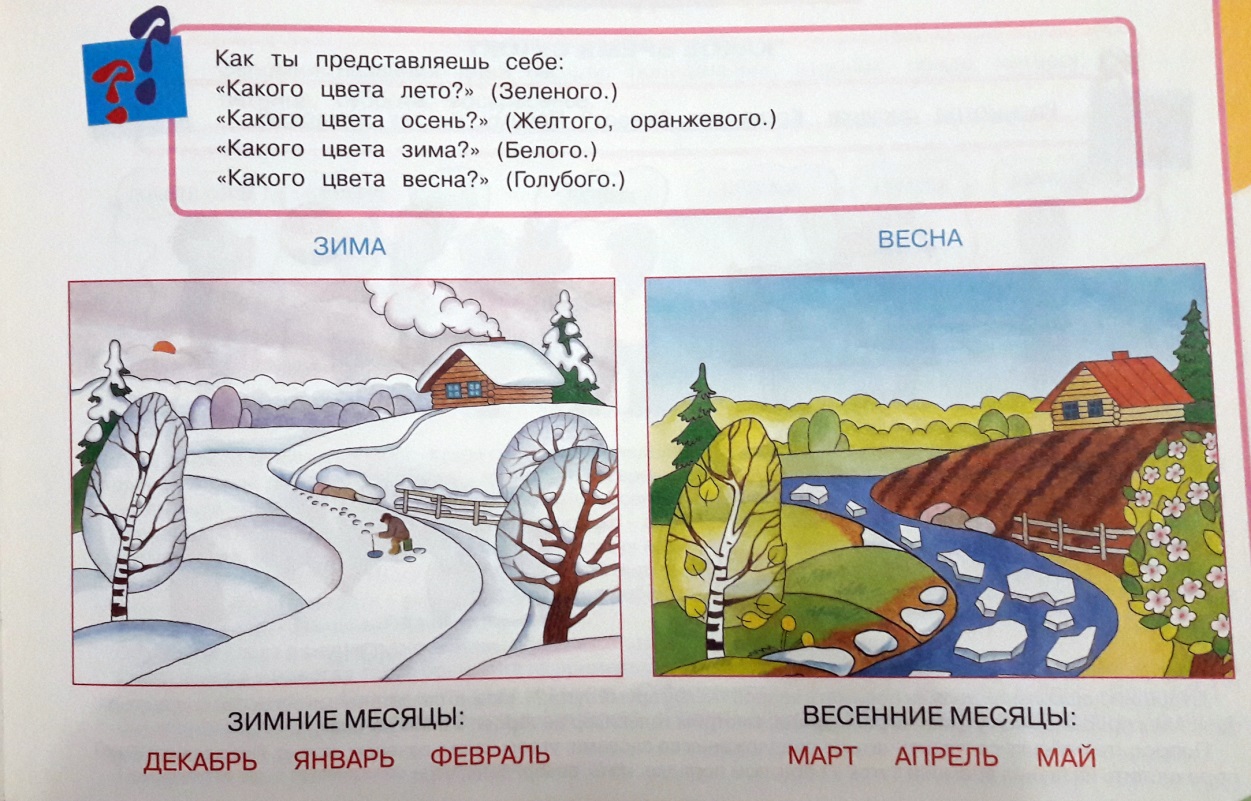 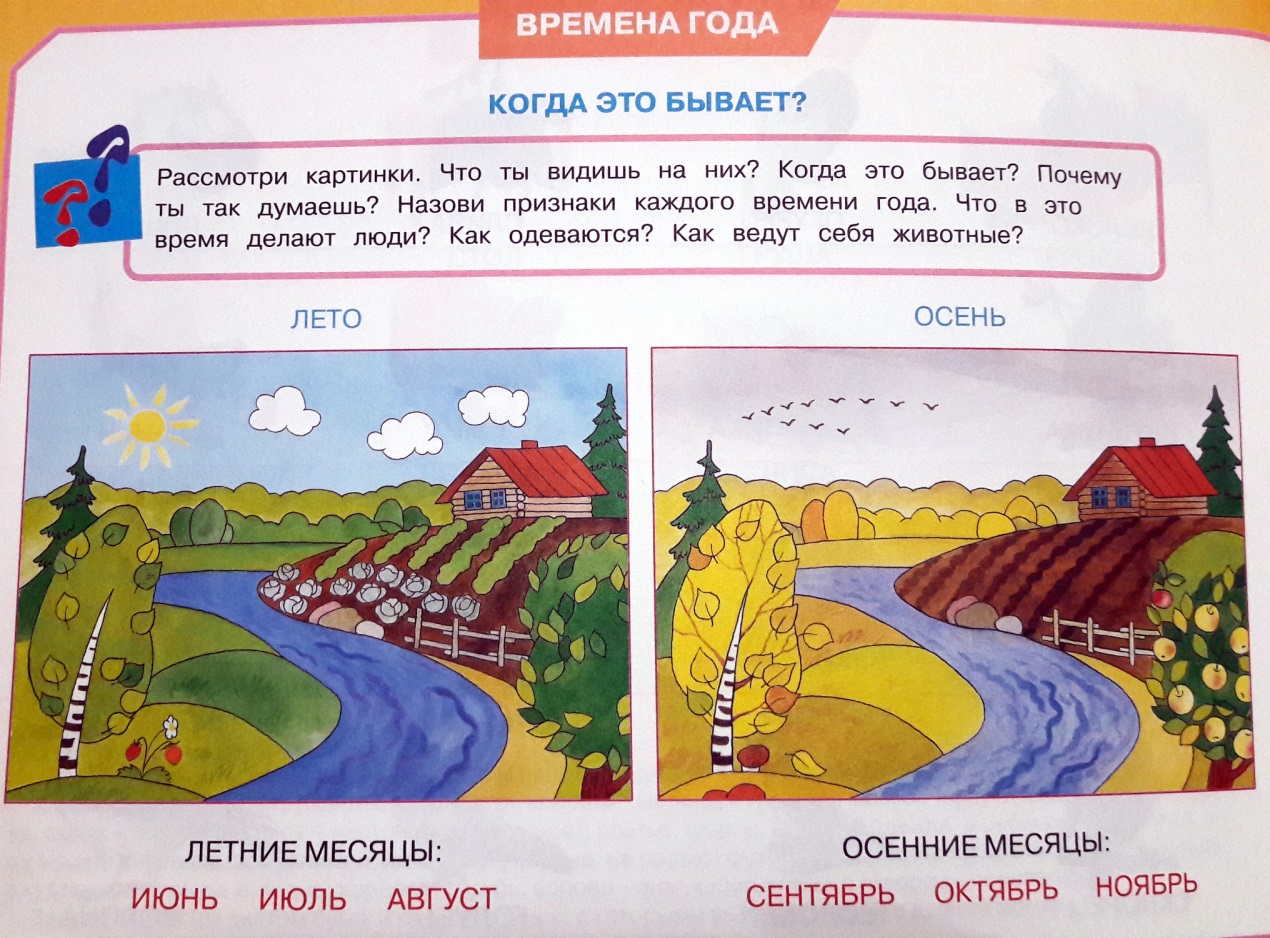 Неделя № 34 Тема: «В деревне и на даче» с 6.05 по 8.05.2020г.Неделя № 34 Тема: «В деревне и на даче» с 6.05 по 8.05.2020г.Неделя № 34 Тема: «В деревне и на даче» с 6.05 по 8.05.2020г.6 мая7 мая8 маяРечь и речевое общение.Тема: «Едем кататься»1)Отгадывание загадки о велосипеде по его описанию (первая строфа из стихотворения С.Михалкова «Велосипедист»);2)Рассматривание и описание иллюстраций с изображением велосипедистов, нахождение сходства и отличий;3)Чтение и разыгрывание стихотворения В.Данько «Велосипедист»4)беседа о правилах безопасности при езде на детском велосипеде.Задания на развитие речи (см. приложение 1)Беседа о приближении праздника «День победы»-сообщить элементарные сведения о Великой Отечественной войне.Это была очень страшная война. Когда-то, давным-давно, когда ваши прабабушки и прадедушки были ещё маленькими, на нашу страну напали злые враги - немецко-фашистские захватчики. Их главный командир - Гитлер собрал свою армию, вооружил её танками, самолётами, пулемётами и хотел захватить нашу страну, чтобы русские люди работали на него. Так началась Великая Отечественная война.- Почему её так называют?- Потому что весь народ от мала до велика, встал на защиту своего Отечества, своей Родины. Почти четыре года шла война нашего народа с фашистами. Смелыми и сильными были солдаты Великой Отечественной войны, они смогли победить врагов.Рассматривание фото из домашнего архива и рассказ о жизни дедушек и бабушек во время ВОВ.Двигательная деятельностьТема: «Прыжки с продвижением вперед, через линии и невысокие предметы; лазание по гимнастической стенке; п\и «Кто дальше бросит»»Задачи: закреплять умение прыгать с продвижением вперед, через линии и невысокие предметы; упражнять в лазанье по гимнастической стенке; упражнять в метании на дальность в подвижной игре.Реализация программы «Социокультурные истоки»Тема: Хороводная игра «Репка»; Подклеивание книг; Загадывание загадок по сказкам; Рассказывание сказки «Маша и медведь»; Рассматривание любимых книгБеседа о «ВОВ»-расширить знания о защитниках Отечества, о функциях армии. Рассматривание фотографий и рассказ о памятниках, посвященных дню победы, установленных в нашей стране и в нашем городе. В честь Великой Победы в нашей стране поставлено много памятников, около них всегда лежат живые цветы, люди их приносят с благодарностью, чтобы почтить память погибших.Двигательная деятельностьПодвижные игры:«С кочки на кочку»-перепрыгивать через небольшие препятствия;«Самолеты-все сидят на стульчиках. Ведущий показывает игрушечный самолет. Самолет летает высоко и быстро. Но чтобы самолет полетел, нужно сначала завести мотор самолета. Обращаем внимание на вращательные движения своих рук перед грудью и произносит: «Р -р -р». «Внимание, к полету приготовились, завести моторы!» Все повторяют за ведущим движения рук. После слов «Полетели» все разводят руки в стороны (крылья у самолета, но следить, чтобы руки были прямыми. И начинают бегать в разных направлениях по всей комнате. Далее после слов: «на посадку» все возвращаются к своим стульчикам. Садятся на стульчики, игра заканчивается. По желанию игра повторяется два раза;«Мыши в кладовке»- Дети «мыши» сидят в норках – на стульях или на скамейках, поставленных вдоль стен комнаты или по одной стороне площадки. На противоположной стороне площадки протянута верёвка на высоте 50-40 см. это «кладовая». Сбоку от играющих сидит «кошка», роль которой исполняет воспитатель.Кошка засыпает, и мыши бегут в кладовую. Проникая в кладовую, они нагибаются, чтобы не задеть верёвку. Там они присаживаются и как будто грызут сухари или другие продукты. Кошка внезапно просыпается, мяукает и бежит за мышами. Мыши убегают в норки  (кошка не ловит мышей, а только делает вид, что хочет поймать их). Возвратившись на место, кошка засыпает, и игра возобновляется.Изобразительная деятельностьТема: «Здравствуй, лето» (см.приложение 2)1)Беседа о видах транспорта, на которых можно путешествовать.2)Рассматривание заготовок и дорисовывание недостающих элементов у транспорта.3)выполнение игровых действий с подготовленными шаблонами транспорта «вагончик поехал», «самолет взлетает, кружится в воздухе» и т.д.4)расположить все шаблоны на листе, закончить оформлять вместе картину. Повторение признаков времен года и месяцев. (см.приложение 3)Беседа о празднике «Дне Победы». Рассматривание иллюстраций, чтение художественной литературы о Великой Отечественной войне, беседа «9 мая – День Победы»,  «Почему война называется Великой Отечественной?», слушание песен военных лет. Выучить фрагмент стихотворения «Что такое день Победы»Что такое День Победы?Это утренний парад.           Едут танки и ракеты.          Марширует строй отряд.Что такое День Победы?          Это праздничный салют.          Фейерверк  взлетает в небо,          Рассыпаясь там и тут.Что такое День Победы?Это песни за столом          Это речи и беседы          Это дедушкин альбом.          Это фрукты и конфеты          Это запахи весны.          Что такое День Победы          Это значит, нет войны.